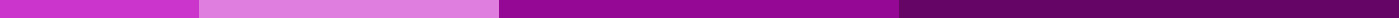 Proposal Request Letter For FundingJane Smith
Chief Executive Officer
Innovative Ventures Inc.
123 Innovation Drive
Tech City, NY 12345
jane.smith@innovativeventures.com
555-678-9101
May 27, 2024John Doe
Director of Funding
Global Funding Solutions
456 Financial Avenue
Business City, NY 67890Dear Mr. Doe,Subject: Request for Funding ProposalI am writing on behalf of Innovative Ventures Inc. to formally request a proposal for potential funding to support our upcoming project, [Project Name]. We have identified Global Funding Solutions as an ideal partner due to your extensive experience in financing innovative technology projects and your commitment to fostering growth in the tech sector.Company Overview:Innovative Ventures Inc. is a leader in developing advanced technology solutions that drive efficiency and innovation across multiple industries. Since our establishment in 2018, we have achieved notable milestones including:Patented Technology: Our proprietary technology has been awarded several patents and industry accolades.Market Expansion: We have successfully entered key markets in North America and Europe.Strong Client Base: Our clients include Fortune 500 companies and top-tier industry leaders.Funding Opportunity:We are seeking funding of $5 million to accelerate our next phase of growth, focusing on the following areas:Research and Development (R&D): $2 million to enhance our technology and develop new features.Marketing and Sales: $1.5 million to expand our market presence and boost brand visibility.Talent Acquisition: $1 million to attract and retain top talent in the industry.Operational Expansion: $0.5 million to improve our operational infrastructure and capabilities.Benefits for Funders:Equity Stake: An attractive equity stake in a high-growth technology company.Significant Growth Potential: Invest in a company with substantial market opportunities and a proven growth trajectory.Strategic Collaboration: Partner with a dynamic team dedicated to technological innovation and excellence.Supporting Documents:Please find enclosed the following documents to assist in your evaluation:Business Plan: A comprehensive business plan outlining our vision, mission, and growth strategy.Financial Projections: Detailed financial projections for the next five years.Project Proposal: An in-depth proposal of [Project Name], including objectives, scope, and expected outcomes.Next Steps:We would be delighted to discuss this funding opportunity further and address any questions you may have. Please contact me at 555-678-9101 or jane.smith@innovativeventures.com to schedule a meeting at your earliest convenience.Thank you for considering Innovative Ventures Inc. for your funding support. We look forward to the possibility of partnering with Global Funding Solutions and achieving mutual success.Sincerely,Jane Smith
Chief Executive Officer
Innovative Ventures Inc.